22. základní škola, Na Dlouhých 49,
312 09 Plzeň, příspěvková organizace                                                                                    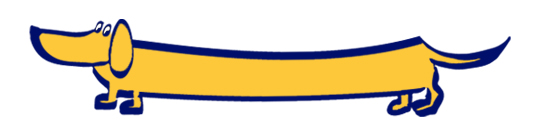 INFORMACE K ZÁPISŮM na 22. základní škole Plzeňbudou probíhat 8. a 9. dubna 2021 od 9 – 11 hodin a od 13 – 16 hodininformace a většina formulářů k zápisu je dostupná na webových stránkách naší školy www.22zsplzen.cz – záložka – Škola – Zápisy do 1. ročníku (všechny formuláře je možné vyplnit též až při zápisu ve škole)elektronická registrace – nutná – spuštěna od 15. 3. 2021 od 11 hodin do 1. 4. 2021 do 18 hodink zápisu přinést rodný list dítěteobčanský průkaz zákonného zástupcepokud má trvalé bydliště v Doubravce jen dítě, je nutný doklad o trvalém bydlištipokud budete žádat o odklad povinné školní docházky – nutné doložit doporučujícím posouzením příslušného poradenského zařízení a odborného lékaře (pediatra) nebo klinického psychologaVíce informací a formuláře potřebné k zápisu najdete na našich webových stránkách:
www.22zsplzen.cz (záložka – Škola – Zápisy do 1. ročníku)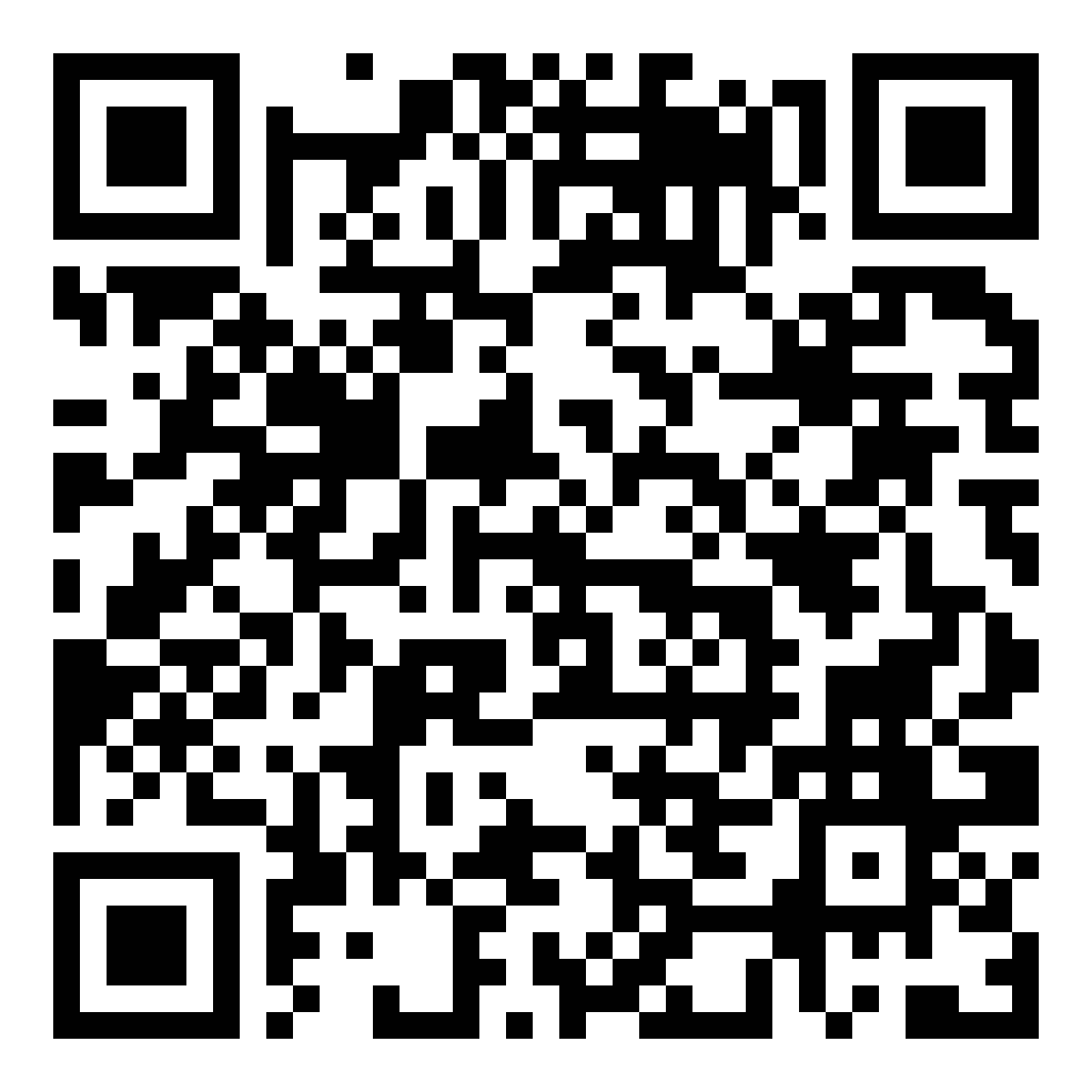 Vzhledem k dané epidemiologické situaci sledujte webové stránky naší školy, kde najdete aktualizované informace.HRAJEME SI NA ŠKOLU: V případě příznivé epidemiologické situace proběhnou dvě setkání budoucích prvňáčků se svou budoucí třídní paní učitelkou.1. schůzka společná pro rodiče a budoucí prvňáčky s paní třídní učitelkou – 27. 5. 2021 od 16:002. schůzka s budoucími prvňáčky – 3. 6. 2021 od 16:00 – s sebou sportovní oblečení, pastelky